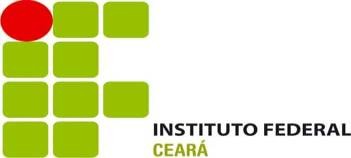 PROGRESSÃO PARCIAL DE ESTUDOS MODALIDADE – PLANO DE ESTUDO INDIVIDUALCampus: JAGUARIBECurso: TÉCNICO INTEGRADO EM ELETROMECÂNICADados do componente curricularNome do Curso:Técnico Integrado em Eletromecânica Nome do componente curricular: História III Professor: Djalma MeloCarga horária do componente na matriz: 80h/aulaCarga horária do componente no plano de estudo individual: 30h/aulaPercentual de carga horária do componente curricular no plano de estudo individual em relação ao estabelecido na matriz do curso: 37,5 %Período do desenvolvimento do plano de estudo individual: Agosto a DezembroCarga horária aulas práticas: 15 h/aulaCarga horária aulas teóricas: 15 h/aulaDados do (a) estudante:Nome: JOÃO VITOR COSTA CHAGASMatrícula: 20181141000181	- Telefone: (88) e-mail:Dados do Plano de Estudo Individual ConteúdoMetodologiaAvaliação da AprendizagemAtividades a serem apresentadas pelo (a) estudante05/08 – Apresentação por parte do aluno dos principais temas estudados no capitulo7 do livro. Tempo reservado para esclarecimentos das principais dúvidas do texto estudado. Resolução dos exercícios do livro em caráter avaliativo (p. 159).19/08 – Apresentação por parte do aluno dos principais temas estudados no capitulo 8 do livro. Texto dissertativo para na semana seguinte. Apresentar as principais dúvidas, resolver exercícios com o professor e resolver os exercícios avaliativos do capítulo (p. 178), com entrega no mesmo dia.02/09 - Orientações de estudo referente a análise histórica e entender o processo de consolidação ou desconstrução das desigualdades ou fundamentalismos. A ideia é o aluno aprender como se faz uma analogia entre o histórico das cruzadas (embate entre religiões monoteístas da época) e as relações no eixo cristão-islã contemporâneo. Ler os artigos:“Papa	e	líder	da	Igreja	Ortodoxa	grega	condenam	a	violência.”	In.:	<https://www.bbc.com/portuguese/noticias/2001/010504_papa3.shtml>. Ano 04/05/2001“O	mundo	seria	mais	pacífico	se	não	houvesse	religião?”	In.:	<https://www.bbc.com/portuguese/internacional-36762686>. Ano 16/06/2016.“O filósofo muçulmano que formulou a teoria da evolução mil anos antes de Darwin.” In.: < https://www.bbc.com/portuguese/internacional-47577118 >. Ano 19/03/2019.16/09 – Apresentar a análise histórica a partir de 25 linhas relacionada com o diálogo contemporâneo entre guerras político-religiosas associando ao cristianismo e islamismo. Em caráter avaliativo.30/09 - Apresentação por parte do aluno dos principais temas estudados no capitulo 9 do livro. Tempo reservado para esclarecimentos das principais dúvidas do texto estudado. Resolução dos exercícios da página 193 (caráter avaliativo).14/10 - Estudar o capítulo 10 do livro e apresentar por escrito as principais dúvidas, resolver exercícios (p. 217) em caráter avaliativo, com entrega na próxima semana.28/10 - Continuação do estudo no capítulo 10 do livro com correção da atividade.11/11 - Apresentação por parte do aluno dos principais temas estudados no capitulo 11 do livro. Tempo reservado para esclarecimentos das principais dúvidas do texto estudado. Resolução de exercícios (p. 231) em caráter avaliativo.25/11 - Orientações de estudo sobre capítulo 12 do livro, e texto para semana seguinte apresentar as principais dúvidas, resolver exercícios com o professor (p. 243). Ler os artigos abaixo para a entrega da prova dissertativa no dia 09/12:“Censo 2010: população indígena é de 896,9 mil, tem 305 etnias e fala 274 idiomas”.	In.:	<	https://censo2010.ibge.gov.br/noticias- censo?busca=1&id=3&idnoticia=2194&t=censo-2010-poblacao-indigena-896-9-mil-tem- 305-etnias-fala-274&view=noticia >. Ano 10/08/2012“A luta dos indígenas para não serem esquecidos em Brasília”. In.: < https://www.dw.com/pt-br/a-luta-dos-ind%C3%ADgenas-para-n%C3%A3o-serem- esquecidos-em-bras%C3%ADlia/a-48475172 >. Ano 25/04/201909/12 Realização de prova Final escrita: entregar o texto dissertativo em 25 linhas uma análise histórica relacionada a questão indígena brasileira atual.*O aluno também poderá tirar dúvidas as tardes das quartas-feiras na qual estarei cumprindo o horário de atendimento geral.Cronograma de encontros de estudos presenciaisFontes de PesquisaJaguaribe, 02 de agosto de 2019.Assinatura do (a) professor (a) :  	 Assinatura do (a) coordenador (a) de curso:  			 Assinatura do (a) estudante:  		 Assinatura dos pais/responsáveis:  			* Entregar ao estudante submetido ao Plano de Estudo Individual, uma via desse documento devidamente assinado.MêsAgostoSetembroOutubroNovembroDezembroDias05 e 1902, 16 e 3014 e 2811 e 2509Horário9:15 às10:159:15 às 10:159:15 às 10:159:15 às 10:159:15 às 10:15LocalSala de Estudos BibliotecaSala de Estudos BibliotecaSala de Estudos BibliotecaSala de Estudos BibliotecaSala de Estudos Biblioteca